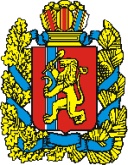 АДМИНИСТРАЦИЯ БОЛЬШЕКОСУЛЬСКОГО СЕЛЬСОВЕТАБОГОТОЛЬСКОГО РАЙОНАКРАСНОЯРСКОГО КРАЯПОСТАНОВЛЕНИЕс. Большая Косуль25 сентября 2014 г.                                                                                                         № 33Об изъятии жилых помещений, находящихся в собственности граждан в многоквартирном  жилом доме.В связи с признанием многоквартирного дома аварийными и подлежащими  сносу, на основании распоряжения администрации Большекосульского сельсовета от 25.12.2006 № 25-р «О признании жилого дома по адресу: Боготольский район,  пос. Каштан, ул. Строителей дом №1 аварийными и подлежащими сносу», включенных в долгосрочную целевую программу «Переселение граждан из аварийного жилищного фонда в Большекосульском сельсовете» на 2014-2016 годы,  в соответствии со ст. 279, ст. 280, ст. 281, ст. 282 Гражданского кодекса РФ, ст. 32 Жилищного кодекса РФ, Федеральным законом от 21.07.2007 № 185-ФЗ «О Фонде содействия реформированию жилищно-коммунального хозяйства», руководствуясь ст. 6 Устава Большекосульского сельсовета Боготольского района Красноярского краяПОСТАНОВЛЯЮ:1. Изъять для муниципальных нужд в установленном законодательством порядке жилые помещения, принадлежащие гражданам на праве собственности, в аварийном многоквартирном жилом фонде, согласно приложению. 2. Заместителю главы сельсовета Симон И.С.:- осуществить государственную регистрацию настоящего постановления в Управлении Федеральной службы государственной регистрации, кадастра и картографии по Красноярскому краю Боготольский отдел;   -  уведомить в письменной  форме собственников изымаемых помещений в многоквартирном доме о предстоящем  изъятии указанных объектов недвижимости; - предусмотреть возможность предоставления собственникам взамен изымаемых жилых помещений другие жилые помещения в соответствии с частью 8 статьи 32 Жилищного кодекса Российской Федерации;- организовать в установленном порядке проведение оценки рыночной стоимости изымаемого жилого помещения для определения выкупной цены;- заключить с собственниками изымаемых помещений в многоквартирном доме соответствующие  соглашения об изъятии  объектов недвижимости.4. Разместить постановление на официальном сайте администрации Боготольского района в сети Интернет  www.bogotol-r.ru.5. Контроль за исполнением настоящего постановления оставляю за собой.6. Постановление вступает в силу после обнародования его на досках информации 26.09.2014 г.Глава Большекосульского сельсовета                                                  О.С. Харин                                                       Приложение
                                                                                          к постановлению администрации                                                                                      Большекосульского сельсовета
                                                                                       от  « 25 » сентября 2014 г. № 33

ПЕРЕЧЕНЬ
ЖИЛЫХ ПОМЕЩЕНИЙ, ИЗЫМАЕМЫХ У ГРАЖДАН ДЛЯ  МУНИЦИПАЛЬНЫХ НУЖД 

№№п/пАдрес жилого помещенияПравообладатель(и)Вид праваДоля в правеОбщая площадь жилого помещения, кв. м1Боготольский р-он, пос. Каштан, ул. Строителей, д. 1, кв. 1Сундуков Алексей ВалерьевичСобственник1412Боготольский р-он, пос. Каштан, ул. Строителей, д. 1, кв. 21. Михневич Анатолий Кузьмич2. Михневич Валентина АлександровнаСобственникСобственник½ доля20,6½ доля20,641,23Боготольский р-он, пос. Каштан, ул. Строителей, д. 1, кв. 31. Новикова Тамара Васильевна 2. Новикова Ольга ВикторовнаСобственникСобственник2/3 доли26,731/3доли13,3740.14Боготольский р-он, пос. Каштан, ул. Строителей, д. 1, кв. 6Плесцова Зинаида ЯковлевнаСобственник141,55Боготольский р-он, пос. Каштан, ул. Строителей, д. 1, кв. 71.Репина Елена Михайловна2.Репин Евгений Викторович3.Репина Екатерина Викторовна4.Репина Руслана ВикторовнаСобственникСобственникСобственникСобственник¼ доля 9,95¼ доля 9,95¼ доля 9,95¼ доля 9,9539,86Боготольский р-он, пос. Каштан, ул. Строителей, д. 1, кв. 9 1.Афонасьев Эдуард Анатольевич2.Афонасьева Татьяна КузьминичнаСобственникСобственник½ доля29,15½ доля29,1558,37Боготольский р-он, пос. Каштан, ул. Строителей, д. 1, кв. 10Коненко Валентина НиколаевнаСобственник132,68Боготольский р-он, пос. Каштан, ул. Строителей, д. 1, кв. 111.Груне Любовь Владимировна2.Груне Евгений Вольдемарович3.Груне Эдуард ВольдемаровичОбщая совместная собственность  ___51,79Боготольский р-он, пос. Каштан, ул. Строителей, д. 1, кв. 121.Вахрушев Алексей Николаевич2.Вахрушева Галина АлександровнаСобственникСобственник½ доля19,95½ доля19,9539,910Боготольский р-он, пос. Каштан, ул. Строителей, д. 1, кв. 13Дворецкий Александр АндреевичСобственник158,211Боготольский р-он, пос. Каштан, ул. Строителей, д. 1, кв. 14Овсянский Александр ДмитриевичОбщая совместная собственность 132,3